FORMULIR PENGAJUAN JUDUL PROPOSAL TESISJudul 1 :Fokus Penelitian :Judul 2 :Fokus Penelitian :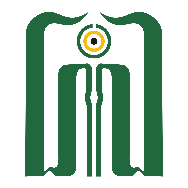 KEMENTERIAN AGAMA REPUBLIK INDONESIAUNIVERSITAS ISLAM NEGERISAYYID ALI RAHMATULLAH TULUNGAGUNGPASCASARJANAJalan Mayor Sujadi Timur Nomor 46 Tulungagung - Jawa Timur 66221Telepon: (0355) 321513 Website: www.uinsatu.ac.id Email: info@uinsatu.ac.idNama:NIM:Prodi:1.2.3.1.2.3.Menyetujui,Tulungagung, …………………Kaprodi/Sekprodi,NIP.Mahasiswa,NIM.